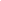 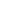 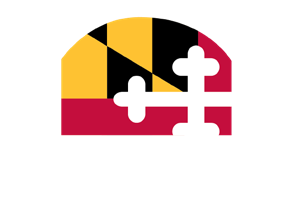 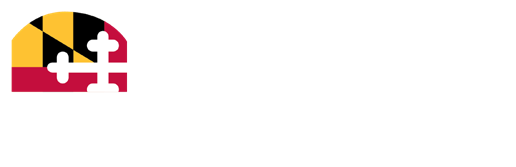 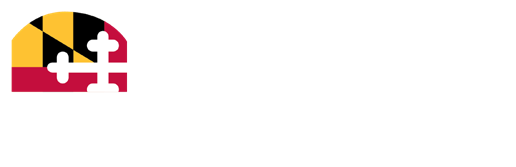 CSBG-D Program-Specific QuestionsIn addition to the universal application questions that you completed in the DHCD Project Portal, your organization is required to complete the program-specific questions in this document. Upload this document as an attachment to your application in the Project Portal. Questions in this section are valued at a total of 65 points.Recommended Data SourcesWe recommend that you incorporate evidence-based data in your responses to help strengthen your application. The links below are included for reference purposes. You may use relevant data from these and other sources in your responses to questions in this application.Urban Institute's Upward Mobility Metrics and DataUS Census Bureau Profile-Maryland CoC Performance Profile ReportsNational Low-Income Housing CoalitionCHAS (Comprehensive Housing Affordability Strategy) DataPoverty Rates for Maryland Jurisdictions and PlacesLocal Area Unemployment Statistics MapComptroller of Maryland, State of the Economy 2023 ReportProgram-Specific QuestionsPS1. In the chart below, select the appropriate funding category for your application. Enter the amount of your request. Provide a short summary describing the project and the proposed goals and outcomes. PS2. Briefly discuss how this proposal aligns with priorities in the Moore-Miller State Plan and / or the Department’s top 5 objectives (see CSBG-D Application Guidance for details). (5 Points)PS3. Summarize your organization’s vision and mission. Include a short description of your organization's strategies for alleviating poverty and moving families toward self-sufficiency. (5 Points)PS4. Describe how the proposed project will alleviate poverty, help families achieve self-sufficiency, or stimulate community revitalization in Maryland. (10 Points)PS5. Describe your organization’s experience with completing the activities included in your proposal. Include information about outcomes achieved to date. (10 points)PS6. Describe your organization’s current capacity to achieve the outputs and outcomes included in this proposal (i.e., staffing, technology, equipment, resources etc.). (10 Points)PS7. List outputs and outcomes that will be accomplished as a result of CSBG funding. Provide a projected completion date for each output or outcome listed. (10 Points)PS8. Describe existing partnerships that will support the proposed project. Explain how these partnerships will assist your organization with achieving the outputs and outcomes included in this proposal. A list of partners is not sufficient for this response. (10 Points)PS9. Complete the tables below to summarize demographic data for individuals that will be served as a result of CSBG-D funding. In each table, provide an unduplicated count of individuals to be served. (5 Points)Application Budget & Budget Narrative (15 Points)AB1. Complete the application budget form (separate Excel file) to show the annual costs of your organization’s project. In the table below, provide a narrative explanation for each line item included in your Application Budget.  Add rows if needed. (10 Points)AB2. In the table below, indicate whether other sources of funds listed in your Application Budget are pending, committed, or received as of the date you submit your application. Proposals that show CSBG Discretionary funds will be leveraged with other sources of funds will receive priority consideration. Add rows if needed. (5 Points)Funding Category: Innovative Program  Asset Building Fill Service GapsAmount Requested ($):Project Summary:Output / OutcomeCompletion DateExample 1: Hire a VITA program coordinatorSeptember 2024Example 2: Prepare tax returns for 100 householdsApril 2025Example 3: Provide financial coaching for 50 householdsJune 2025GenderIndividuals ServedJurisdictionIndividuals ServedFemaleAllegany CountyMaleAnne Arundel CountyNonbinaryBaltimore CityBaltimore CountyAge RangeIndividuals ServedCalvert County0 - 5Caroline County6 - 13Carroll County14 - 17Cecil County18 - 24Charles County25 - 44Dorchester County45 - 54Frederick County55 - 59Garrett County60 - 64Harford County65 - 74Howard County75 + Kent CountyMontgomery CountyRaceIndividuals ServedPrince George's CountyAmerican Indian / Alaska NativeQueen Anne's CountyAsianSomerset CountyBlack or African AmericanSt. Mary's CountyNative Hawaiian / Pacific IslanderTalbot CountyWhiteWashington CountyMultiple RacesWicomico CountyWorcester CountyEthnicityIndividuals ServedHispanic or Latino/aNot Hispanic or Latino/aFederal Poverty LevelIndividuals ServedAt or below 50% FPL51% to 75% FPL76% to 100% FPL101% to 125%FPL151% to 175% FPL176% to 200% FPL201% FPL or aboveUse of CSBG-D FundsDescription/JustificationOther Funding SourcesStatus (Pending, Committed, Received)